                            COMUNE DI GUALDO CATTANEO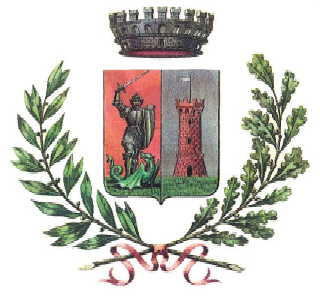 PROVINCIA DI PERUGIAPiazza Umberto I n.3 – 06035 GUALDO CATTANEOTel. 0742/929421– 0742/929427 - Fax 0742/91886 C.F. Ente 82001410545 - P.I.V.A. 01122190547AVVISO  PUBBLICO PER IL CONFERIMENTO DI UN INCARICO PROFESSIONALE DI DIETISTA PER  PROGETTO INTEGRATO DI EDUCAZIONE ALIMENTARE E ATTIVITA’ MOTORIA SCUOLE DELL’INFANZIA , PRIMARIA E SECONDARIA DI I GRADO DEL COMUNE DI GUALDO CATTANEO DAL 07/01/2021 AL 30/06/2022.In esecuzione alla propria determinazione n. 416  del 24.11.2020;Visti:Il Regolamento Comunale sull’organizzazione degli uffici e dei servizi approvato con Deliberazione di Giunta Comunale n.51 del 11/04/2011;Il Regolamento per il conferimento di incarichi di collaborazione a soggetti esterni all’amministrazione Comunale approvato con Deliberazione di Giunta Comunale n. 98 del 27/06/2008 e successivamente modificato con Deliberazioni di Giunta Comunale n.154 del 17/11/2008 e n. 56 del 20/03/2009;RENDE NOTOCHE E’ INDETTA UNA PROCEDURA COMPARATIVA PER IL CONFERIMENTO DI UN INCARICO PROFESSIONALE DI DIETISTA PER LE SCUOLE DELL’INFANZIA (Gualdo Cattaneo, San Terenziano, Collesecco e Pomonte), PRIMARIA E SECONDARIA DI I GRADO (Gualdo Cattaneo e San Terenziano) PER IL PERIODO DAL 07/01/2021 AL 30/06/2022.OGGETTO E FINALITA’ DELL’INCARICOIl Comune di Gualdo Cattaneo gestisce in forma diretta e con proprio personale con qualifica di cuoco/a n.4 mense scolastiche collocate presso le scuole dell’Infanzia di Gualdo Cattaneo, San Terenziano, Collesecco e Pomonte. Questo Ente, di concerto con l’Azienda Usl Umbria 2 e l’Istituto Comprensivo “A. Capitini” di Gualdo Cattaneo ha attivato a partire dal Gennaio 2007 un progetto di educazione alimentare e attività motoria, rivolto agli alunni delle scuole dell’Infanzia, Primaria e Secondaria di I grado presenti sul territorio comunale,  con lo scopo di contrastare la tendenza al soprappeso e di fare acquisire corretti stili di vita rispetto a sane abitudini alimentari e l’incremento dell’attività fisica.L’Incarico di Dietista avrà ad oggetto le seguenti attività:Predisposizione e / o aggiornamento del menù secondo le linee nutrizionali dell’Azienda Usl Umbria 2 di Foligno e le linee guida vigenti;Predisposizione delle diete speciali personalizzate per utenti affetti da patologie o intolleranze (documentate attraverso la presentazione di idonea certificazione medica) o per motivi etico – religiosi o culturali;Armonizzazione delle diete speciali con il menù della mensa scolastica;Monitoraggio del gradimento dei menù e predisposizione di evenutali variazioni che si ritengano necessarie;Ispezioni di tutte le sedi delle scuole dell’infanzia (Gualdo Cattaneo, San Terenziano, Collesecco e Pomonte) dove sono presenti le mense per verificare il rispetto delle norme igieniche di preparazione, la rispondenza della quantità e qualità del pasto somministrato ed il grado di accettazione dello stesso, le dinamiche di sperimentazione di nuovi alimenti e il riscontro di eventuali criticità o necessità specifiche.Incontri anche attraverso l’utilizzo di supporti informatici, con i referenti della scuola dell’infanzia presso le quali è attivo il servizio di mensa e il personale addetto alla preparazione e somministrazione dei pasti per la realizzazione di laboratori di educazione alimentare;Partecipazione, anche da remoto, a Gruppi di lavoro  multidisciplinari, con cadenza modulata, in base alle necessità, per la definizione degli standard di qualità, individuazione degli strumenti che ne verifichino il rispetto, proposta di azioni e correttivi per il miglioramento del servizio;Raccordo con il Servizio di Igiene e Sanità pubblica della Usl Umbria 2 ed i pediatri di base, per mettere in atto le sinergie occorrenti affinchè il servizio mensa risponda a criteri di igienicità, salubrità e qualità con particolare attenzione alle diete speciali;Indagine sullo stile di vita e raccolta elaborazione dati attraverso la somministrazione di un questionario ai genitori riguardante le abitudini alimentari degli alunni;Il professionista dovrà svolgere la propria attività, come sopra dettagliata, in assoluta autonomia operativa, senza vincoli di orario, né di presenza garantendo comunque il coordinamento tra l’attività svolta dal professionista e quella dell’Ente.Il compenso complessivo massimo per l’intero periodo (dal 07/01/2021 al 30/06/2022) sarà pari ad  €. 6.500,00 (Iva e oneri previdenziali inclusi). Il compenso verrà erogato in tre  soluzioni di cui la prima al 30/06/2021, la seconda al 31/12/2021 e la terza  a saldo, al termine dell’incarico fissato per il 30/06/2022, dietro presentazione di fatture elettroniche, ciascuna corredata da idonea relazione dettagliata relativa all’ attività svolta .Le condizioni di spletamento dell’incarico sono meglio descritte nel disciplinare allegato al pesente avviso (Allegato C)REQUISITI PER  Possono presentare domanda di partecipazione alla selezione i soggetti in possesso dei  seguenti requisiti:Cittadinanza italiana o di uno degli stati membri  dell’Unione Europea;Perfetta conoscenza della lingua italiana e della lingua inglese livello scolastico;Godimento dei diritti civili e politici;Non aver riportato condanne penali e non avere a proprio carico procedimenti penali in corso che impediscano ai sensi delle vigenti disposizioni in materia, la costituzione di un rapporto di impiego con ;Non essere stati destituiti, dispensati, licenziati o dichiarati decaduti da una Pubblica Amministrazione;Possesso di titoli di studio in materie riferibili all’oggetto dell’incarico: diploma universitario in dietistica o possesso di diploma/attestato riconosciuto equipollente, ai sensi delle vigenti disposizioni, al diploma universitario di dietista, ai fini dell’esercizio dell’attività professionale;Iscrizione all’ordine TSRM dei dietisti;Conoscenza ed uso degli strumenti informatici;Qualità di libero professionista in possesso di P.Iva;Possesso di competenze ed esperienze tali da consentirgli di operare in maniera autonoma e sotto la propria responsabilità nelle funzioni proprie dell’incarico.I requisiti devono essere posseduti alla data della scadenza del termine stabilito per la presentazione della domanda di partecipazione.L’incarico non può essere conferito a professionisti che:Siano titolari, amministratori o dipendenti con poteri di rappresentanza o di coordinamento in società, enti o istituti che hanno rapporti con l’Amministrazione  nascenti da appalti di opere o forniture;Siano consulti legali, amministrativi o tecnici, che prestino opera con carattere di continuità in favore dei soggetti di cui al punto precedente;Si siano resi colpevoli di gravi negligenze, ritardi o inadempimenti, debitamente contestati, in precedenti incarichi conferiti da questa Amministrazione o da altre Amministrazioni Pubbliche;Si trovino in altre situazioni di incompatibilità previste dalla normativa vigente per l’espletamento dell’incarico.Al professionista incaricato si estendono inoltre, per quanto compatibili, gli obblighi di condotta previsti dal codice di comportamento dei dipendenti pubblici.Pertanto il candidato che sarà selezionato per lo svolgimento dell’incarico si impegna a prendere visione e ad osservare tutti gli obblighi ivi contenuti.Il professionista, affidatario dell’incarico, nello svolgimento della propria attività,  dovrà inoltre attenersi alla linee guida codificate nel Protocollo Aziendale del Comune di Gualdo Cattaneo per il contrasto ed il contenimento della diffusione del Covid-19, approvato con D.G.C. n.119 del 29/09/2020. MODALITA’ DI CONFERIMENTO DELL’INCARICO Le domande di partecipazione saranno esaminate da apposita Commissione, nominata  con Determinazione del Responsabile dell’Area, che effettua la valutazione del curriculum vitae dei candidati.Qualora pervenga una sola domanda di partecipazione la stessa verrà esaminata dal Responsabile dell’Area competente senza procedere alla nomina della Commissione.Ai curriculum vitae sarà attribuito un punteggio massimo di 100 punti come stabilito nella seguente tabella:Il possesso dei predetti requisiti dovrà essere adeguatamente documentato.In base ai criteri sopra specificati sarà formata una graduatoria di merito in ordine decrescente: l’incarico verrà conferito al candidato che ha ottenuto il punteggio complessivo più elevato. Qualora due o più candidati risulteranno avere lo stesso punteggio la Commissione, al fine di procedere alla formazione della graduatoria, effettuerà apposito colloquio.Si procederà allo scorrimento di detto elenco solo nel caso di rinuncia o condizione di incompatibilità da parte del candidato che precede.Si precisa che la presente selezione non da luogo a graduatoria utilizzabile per altri incarichi.MODALITA’ DI PRESENTAZIONE DELLA DOMANDAPer partecipare alla procedura di selezione è necessario presentare domanda di partecipazione, utilizzando il modulo Allegato B, debitamente sottoscritto a pena di esclusione, in carta semplice, cui deve essere allegato:Copia fotostatica di un documento di identità in corso di validità;Curriculum vitae debitamente datato e sottoscritto. Si precisa che la sottoscrizione ha valore di dichiarazione sostitutiva di certificazione o di atto di notorietà. La mancanza della data e della sottoscrizione del curriculum comporta la sua non valutabilità.Elenco in carta semplice dei documenti presentati.In particolare, al fine di consentire una corretta e completa valutazione dei titoli, occorrerà specificare in merito all’esperienza professionale:Datore /i  di lavoro o committente /i;Tipologia e natura giuridica del / dei rapporto / i di lavoro;Principali mansioni svolte, compiti e responsabilità;Date di inizio e fine del / dei rapporto / i di lavoro.I requisiti per la partecipazione ed i titoli che i candidati ritengano opportuno presentare agli effetti della valutazione, devono essere autocertificati nei casi e nei limiti della normativa vigente (D.P.R. 445/2000).Il termine di scadenza per la presentazione della domanda è di 20 giorni a decorrere dalla data di pubblicazione del presente avviso all’albo pretorio on-line.Non saranno prese in considerazione le domande pervenute oltre la scadenza del termine sopra citato.La domanda deve essere presentata tassativamente, a pena di esclusione, tramite posta elettronica certificata all’indirizzo comune.gualdocattaneo@postacert.umbria.it avendo cura di precisare nell’oggetto: “Domanda di partecipazione alla procedura comparativa per l’affidamento di un incarico professionale di dietista per il periodo dal 07/01/2021 al 30/06/2022”.Non verranno prese in considerazione candidature pervenute oltre il termine. CONFERIMENTO DELL’INCARICOL’incarico verrà affidato con Determinazione del Responsabile dell’Area. L’Amministrazione si riserva la facoltà di aggiudicare anche in presenza di una sola candidatura valida, purchè risulti idonea in relazione all’oggetto dell’incarico.Dell’esito della selezione sarà data notizia mediante pubblicazione di apposita comunicazione con le stesse modalità di pubblicazione del presente avviso (Albo on line e sito del Comune di Gualdo Cattaneo)TRATTAMENTO DEI DATI PERSONALILa firma apposta sulla domanda vale anche come autorizzazione al trattamento dei dati forniti, ai sensi del D.Lgs. 196/2003 e s.m.i. e del Reg. UE 679/2016.I dati forniti dai candidati, contenuti nelle domande, saranno raccolti presso l’Area Affari Generali e servizi alla Persona del Comune di Gualdo Cattaneo per la finalità di gestione della procedura selettiva e verranno trattati nel rispetto del D.Lgs. 196/2003 e s.m.i. e del Reg. UE 679/2016.ALTRE INFORMAZIONIL’Amministrazione si riserva, la facoltà insindacabile di modificare, prorogare o eventualmente non dar seguito al presente avviso  senza che i candidati possano vantare alcun diritto nei confronti della stessa.EVIDENZA PUBBLICA DELL’AVVISOIl presente avviso viene pubblicato all’Albo pretorio e sul sito internet del Comune di Gualdo Cattaneo www.comune.gualdocattaneo.pg.it per n. 20 giorni consecutivi.Per quanto non espressamente previsto dal presente avviso si fa riferimento alla normativa vigente ed ai regolamenti comunali vigenti.Eventuali chiarimenti e informazioni potranno essere richiesti al Comune di Gualdo Cattaneo – Area Affari Generali e Servizi alla Persona (Responsabile dell’Area Dott. Stefania Bertinelli Tel 0742/929427 – 0742929422,  e-mail: servizisociali@comune.gualdocattaneo.pg.it.Il Responsabile Unico del procedimento  è la Dott. Stefania Bertinelli Tel. 0742/929427 – 0742/929422 (mail: servizisociali@comune.gualdocattaneo.pg.it)Gualdo Cattaneo, 25.11.2020								IL RESPONSABILE DELL’AREA									F.to Dott. Stefania Bertinelli          CRITERIOPUNTEGGIO MAX ATTRIBUIBILEEsperienza qualificata e documentata di attivita’ svolta  sia come dipendente o con incarichi di Dietista svolti presso Pubbliche Amministrazioni (max. 30 punti)30 punti – attività svolta per un periodo pari o superiore a 10 anni scolastici15 punti – attività svolta per un periodo inferiore a 10 anni e superiore scolastici  a 5 anni scolastici5 punti – attività svolta per un periodo inferiore a 5 anni scolasticiConseguimento di  titoli di studio ulteriori rispetto a quelli indicati come requisito di partecipazione e attinenti l’incarico, documentati (lauree triennali e lauree specialistiche / magistrali) (max 30 punti).30 punti – una o più lauree specialistiche /magistrali + ulteriore laurea triennale20 punti – laurea specialistica specialistica / magistale  10 punti –  laurea triennale Formazione ed esperienza nel campo della Celiachia e Diabete in età evolutiva ed altre intolleranze ed allergie(max 10 punti)10 punti – formazione ed esperienza nel campo della celiachia e diabete.5 punti – formazione ed espereinza nel campo della celiachia5 punti – formazione ed espereinza nel campo del diabeteFormazione ed esperienza nela gestione di difficoltà o disturbi del comportamento alimentare in età evolutiva (max 10 punti)10 punti – per almeno 10 corsi certificati di formazione o convegni sui disturbi del comportamento alimentare e almeno 2 anni di esperienza certificata nel campo dei distrurbi del comportamento alimentare e/o in ambito pediatrico.5 punti - per almeno 10 corsi certificati di formazione o convegni sui disturbi del comportamento alimentare5 punti – almeno 2 anni di esperienza certificata nel campo dei distrurbi del comportamento alimentare e/o in ambito pediatrico.Redazione di  pubblicazioni relative alla materie oggetto dell’incarico e docenze / relatore in convegni.(max 10 punti)10 punti – redazione di  pubblicazioni, docenze o relatore in convegni5 punti – redazione di  pubblicazioni5 punti – docenze / relatore in convegniEsperienza qualificata e documentata di attività didattica e conduzione di laboratori rivolti a bambini (dai 3 anni di età ed adolescenti) (Max 10 punti)10 punti – attività svolta per un periodo pari o superiore a 10 anni scolastici;5 punti – per attività svolta per un periodo inferiore a 10 anni scolastici